DENTAL REGISTRATION AND HISTORY (PLEASE PRINT)Stacy Schmitz Reece, D.D.S. 3610 2nd Avenue Kearney, NE 68847 (308) 237-1311 Date          Home Phone     Cell Phone 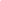 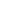 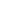 Name  SS/HIC/Patient ID # 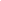 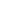 Last Name 		First Name 		Middle Initial  Address E-mail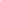 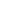 City State Zip 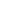 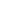 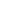 Sex    ⬜M      ⬜F            AgeBirthdate ⬜Married     ⬜Separated ⬜Minor ⬜Widowed 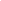 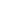                                                             ⬜Divorced   ⬜Single ⬜Partnered foryears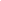 Patient Employer/School         Occupation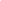 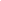 Employer/School Address  Employer/School Phone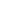 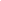 Whom should we thank for referring you? 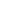 In case of emergency who should be notified? Phone 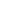 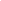 Person Responsible for Account 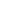   Last Name 			First Name 			Middle Initial Relation to Patient   	 Birthdate 	  Soc. Sec. # 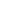 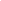 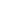 Address (If different from patient's) 	           Phone 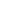 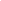 City    State Zip  Person Responsible Employed by            Occupation 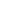 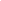 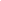 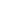 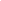 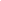 Business Address Business Phone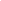 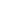 Insurance Company   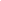 Contract #Group # Subscriber #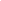 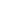 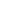 Names of other dependents covered under this plan 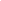 Is the patient covered by additional insurance?   ⬜ Yes	⬜ NoSubscriber Name  BirthdateRelation to Patient 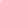 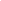 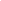 Address (If different from patient's)	   Phone 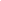 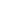 City State Zip 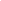 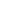 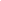 Subscriber Employed by		Business Phone  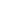 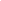 Insurance Company  		Soc. Sec. #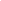 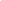 Contract #Group # Subscriber #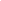 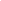 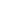 Names of other dependents covered under this plan 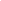 I certify that I, and/or my dependent(s), have insurance coverage with  and assign directly to Dr.  all insurance benefits, if any, otherwise payable to me for services rendered. I understand that I am financially responsible for all charges whether or not paid by insurance. I authorize the use of my signature on all insurance submissions. The above-named doctor may use my health care information and may disclose such information to the above-named Insurance Company(ies) and their agents for the purpose of obtaining payment for services and determining insurance benefits or the benefits payable for related services. 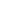 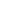 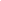 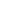     	      Signature of Patient, Parent, Guardian or Personal Representative 					                   Date 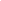 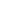 Please print name of Patient, Parent, Guardian or Personal Representative                                  			    Relationship to Patient (Vers. DZISS04)										           		       #10512 - © 2004 Medical Arts Press® 1-800-328-2179 DENTAL HEALTH HISTORY (Confidential) Reason for Today's Visit 	Date of last dental care 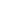 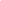 Former Dentist Date of last dental X-rays. 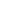 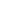 Address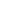 Check (✓) if you have had problems with any of the following:⬜ Bad breath 			⬜Grinding teeth 			⬜Sensitivity to hot⬜Bleeding gums 			⬜Loose teeth or broken fillings 	⬜Sensitivity to sweets⬜Clicking or popping jaw 		⬜Periodontal treatment 		⬜Sensitivity when biting⬜Food collection between teeth 	⬜Sensitivity to cold			⬜Sores or growths in your mouthHow often do you floss? How often do you brush? 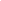 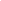 Physician's Name 		Date of Last Visit 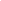 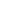 Have you ever used a bisphosphonate medication? Common brand names are Fosamax, Actonel, Atelvia, Didronel, Boniva. h Yes h No Have you ever taken any of the group of drugs collectively referred to as "fen-phen?" These include combinations of lonimin, Adipex, Fastin (brand names of phentermine), Pondimin (fenfluramine) and Redux (dexfenfluramine.)   ⬜  Yes  ⬜  No Have you had any serious illnesses or operations? If yes, describe 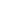 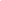 Have you ever had a blood transfusion? ⬜ Yes ⬜ No     If yes, give approximate dates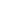 (Women) Are you pregnant? ⬜ Yes ⬜ No		Nursing?  ⬜ Yes ⬜ No 		Taking birth control pills?  ⬜ Yes ⬜ NoCheck () if you have or have had any of the following: ⬜Anemia 		⬜Cortisone Treatments 	⬜Hepatitis 		⬜Scarlet Fever ⬜Arthritis, Rheumatism 	⬜Cough, Persistent 	⬜High Blood Pressure 	⬜Shortness of Breath ⬜Artificial Heart Valves 	⬜Cough up Blood 		⬜HIV/AIDS 		⬜Skin Rash ⬜Artificial Joints 		⬜Diabetes 		⬜Jaw Pain 		⬜Stroke ⬜Asthma 		⬜Epilepsy 		⬜Kidney Disease 		⬜Swelling of Feet or Ankles ⬜Back Problems 		⬜Fainting 		⬜Liver Disease 		⬜Thyroid Problems ⬜Blood Disease 		⬜Glaucoma 		⬜Mitral Valve Prolapse 	⬜Tobacco Habit ⬜Cancer 		⬜Headaches 		⬜Pacemaker 		⬜Tonsillitis ⬜Chemical Dependency 	⬜Heart Murmur 		⬜Radiation Treatment 	⬜Tuberculosis⬜Chemotherapy 		⬜Heart Problems 		⬜Respiratory Disease 	⬜Ulcer ⬜Circulatory Problems 	⬜Hemophilia 		⬜Rheumatic Fever	 	⬜Venereal DiseasePATIENT INFORMATION PRIMARY INSURANCEADDITIONAL INSURANCE ASSIGNMENT AND RELEASE  DENTAL HISTORY MEDICAL HISTORY  MEDICATIONS ALLERGIESList medications you are currently taking: 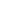 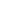 Pharmacy Name Phone 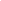 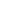 ⬜ Aspirin ⬜ Barbiturates (Sleeping pills) ⬜ Codeine ⬜ Local Anesthetic⬜ Penicillin⬜ Sulfa⬜ Latex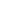 ⬜ Other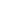 SIGNATURE The above information is accurate and complete to the best of my knowledge. I will not hold my dentist or any member of his/her staff responsible for any errors or omissions that I may have made in the completion of this form.           Date                        Signature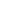 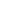 